August 2022 Workshops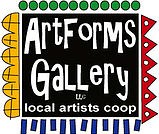 620 N. Broadway, Pittsburg, KS	620-240-0165ArtForms Gallery is a co-op of artists offering monthly workshops ranging from acrylic painting, watercolor, glass fusing, pottery, metalsmithing, jewelry, textiles, kids’ art and more!  All workshops are held at the Gallery unless otherwise noted.  Please call Artforms Gallery to register for any artist’s workshop.    620-240-0165Refunds/Cancellations—Decisions regarding refunds and cancellations are determined by the artist leading the workshop. You can find individual contact information for each artist on the “Artists” page of our website, or just call the Gallery and we’ll get you in touch.Website:  www.artforms-gallery.comFacebook:  ArtFormsGallery620/.Art Exploration/Weekly Beginning Painting InstructionArtist:  Pat Glick Are you looking for camaraderie while exploring your artistic side?   Join Gallery artists Pat Glick every Tuesday afternoon for a fun time working on your own project or art!  Bring your materials and create with us for free!  Tuesdays, August 2, 9, 16, 23, 30	  	|	12:30 – 2:30 p.m. Art Exploration Workshop Fee: FREE~FREE~FREE!!!Beginning Painting Workshop Fee: $15 per session, payable at time of registration each week to reserve a spotAges:  Adults onlyCeramic Butter Dishes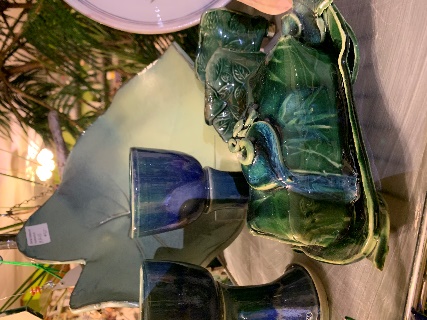 Create your one-of-a kind butter dish.  Add fun embellishments!  All supplies will be included. Date:	  	Sunday, August 14    |	 1:00 p.m. – 4:00 p.m.Fee: 		$45, payable at time of registrationClass limit:	 8Age:  	14 years and older Become a Patron and get 10% off your fee!Blown Flowers Acrylic Pour Painting				Artist:  Debbie Southard 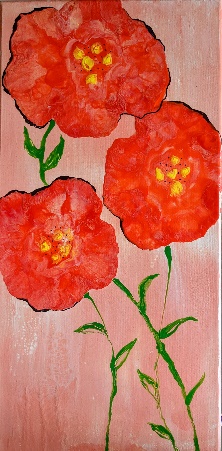 Make beautiful blooms on canvas using acrylic paints and pour painting.  All supplies and instruction are provided. This fun workshop is for those who have no experience or lots of experience.  Once varnished, your art is very touchable and can be wiped off easily with a damp cloth to clean. Date:	  	Saturday, August 20    |	 2:00 p.m. – 4:00 p.m.Fee: 		$35, payable at time of registrationClass limit:	 10Age:  	14 years and olderCheck our Facebook page during the month as artists may offer “popup” workshops!ArtForms artists also offer pop-up workshops during the month.  Follow the Gallery on its Facebook page and/or its website!Facebook:  ArtFormsGallery620/Website:  www.artforms-gallery.com
Do you have a birthday or special occasion to celebrate?  Contact the Gallery to book a private party with an ArtForms Gallery artist!Possibilities include: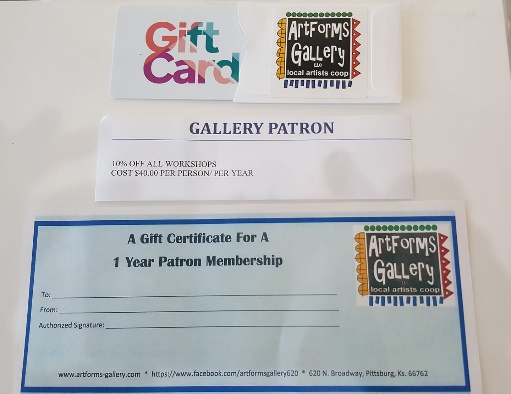 Give the gift of creativity with an ArtForms Gallery Gift Card or a Gallery Patron Membership!  Sip and PaintPaintingJewelryTextilesFused Glass/Stained GlassPottery (ceramic birdhouse, windchime, pitchers)FiberHave a workshop suggestion or special request for us?Don’t hesitate to give us a call!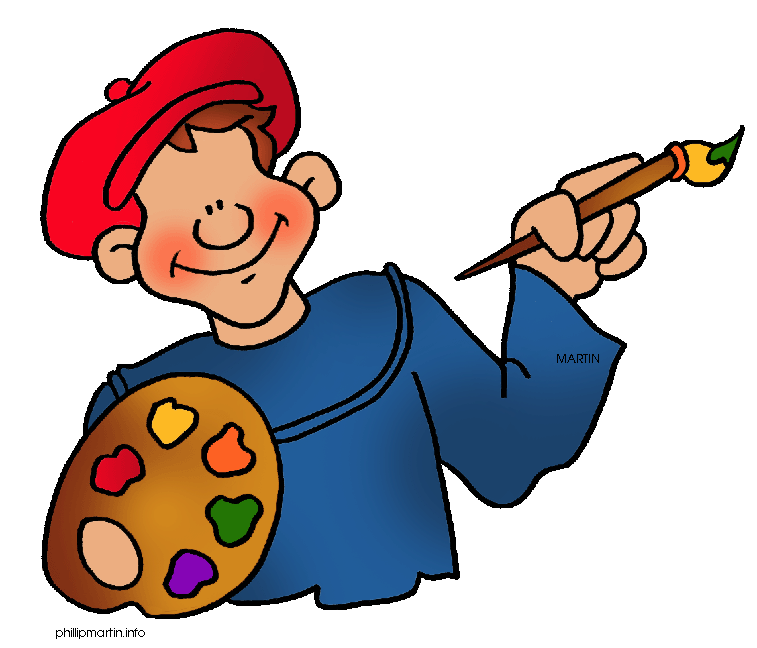 Have a workshop suggestion or special request for us?Don’t hesitate to give us a call!